                                                                          СПИСОКВОИНОВ-ИНТЕРНАЦИОНАЛИСТОВ КРАСНОПОЛЬСКОГО РАЙОНА, УЧАСТНИКОВ БОЕВЫХ ДЕЙСТВИЙ В АФГАНИСТАНЕАнтипенко Виктор Васильевич, период пребывания в РА: 22.06.1984 г. – 04.05.1986 г., боевые награды: Медали «70 лет ВС СССР», «От благодарного афганского народа», Грамота Президиума Верховного Совета СССР;	Артеменко Николай Викторович, период пребывания в РА: 27.10.1980 г. – 08.12.1982 г., боевые награды: Медали «70 лет ВС СССР», «От благодарного афганского народа», Грамота Президиума Верховного Совета СССР;	Балько Александр Иванович, период пребывания в РА: 1983 г.-1987 г., боевые награды: Орден Красной Звезды, медали «70 лет ВС СССР», «За воинское отличие»;	Бобков Владимир Викторович, период пребывания в РА: 02.02.1980 г. - 14.05.1981 г., боевые награды: Медали «70 лет ВС СССР», «От благодарного афганского народа», Грамота Президиума Верховного Совета СССР;	Болтиков Сергей Михайлович, период пребывания в РА: 26.09.1987 г. – 15.02.1989 г., боевые награды: Медали «За отличие в охране Государственной границы СССР», «70 лет ВС СССР», «От благодарного афганского народа», Грамота Президиума Верховного Совета СССР; 	Бордовский Петр Николаевич, период пребывания в РА: 20.05.1987 г.– 28.07.1988 г., боевые награды: Медали «70 лет ВС СССР», «От благодарного афганского народа», Грамота Президиума Верховного Совета СССР;	Бормотько Анатолий Николаевич, период пребывания в РА: 1986 г.-1988 г., боевые награды: Медали «За безупречную службу», «От благодарного афганского народа», Грамота Президиума Верховного Совета СССР;	Бублик Николай Федорович, период пребывания в РА: 1982 г.-1985 г., боевые награды: Медаль «От благодарного афганского народа», Грамота Президиума Верховного Совета СССР;	Валуев Виктор Степанович, период пребывания в РА: 23.12.1987 г. – 17.02.1989 г., боевые награды: Медали «70 лет ВС СССР», «От благодарного афганского народа», Грамота Президиума Верховного Совета СССР; 	Васильев Сергей Леонидович, период пребывания в РА: 31.10.1986 г. – 07.06.1988 г., боевые награды: Медали «70 лет ВС СССР», «От благодарного афганского народа», Грамота Президиума Верховного Совета СССР;	Васильченко Василий Владимирович, период пребывания в РА: 17.04.1986 г. – 11.11.1987 г., боевые награды: Медали «70 лет ВС СССР», «От благодарного афганского народа», Грамота Президиума Верховного Совета СССР; 	Власов Сергей Николаевич, период пребывания в РА: 02.05.1984 г. – 19.01.1986 г., боевые награды: Медали «За отвагу», «70 лет ВС СССР», «От благодарного афганского народа», Грамота Президиума Верховного Совета СССР;		Воропаев Виктор Николаевич, период пребывания в РА: 10.05.1987 г. – 27.01.1989 г., боевые награды: Медали «За боевые заслуги», «За отвагу», «70 лет ВС СССР», «От благодарного афганского народа», Грамота Президиума Верховного Совета СССР;	Выдренков Сергей Васильевич, период пребывания в РА: 10.05.1987 г. – 06.02.1989 г., боевые награды: Медали «За боевые заслуги», «70 лет ВС СССР», «От благодарного афганского народа», Грамота Президиума Верховного Совета СССР; 	Гавриленко Андрей Викторович, период пребывания в РА: 01.12.1987 г. – 15.02.1989 г., боевые награды: Медаль «От благодарного афганского народа», Грамота Президиума Верховного Совета СССР;  	Геврасев Анатолий Васильевич, период пребывания в РА: 06.05.1981 г. - 03.11.1982 г., боевые награды: медали «70 лет ВС СССР», «От благодарного афганского народа», Грамота Президиума Верховного Совета СССР;	Голяк Михаил Михайлович, период пребывания в РА: 1985 г.-1987 г., боевые награды: медали «За отвагу», «От благодарного афганского народа», Грамота Президиума Верховного Совета СССР; 	Горбачев Александр Петрович, период пребывания в РА: 15.05.1988 г. – 01.08.1988 г., боевые награды: Медаль «От благодарного афганского народа», Грамота Президиума Верховного Совета СССР;  	Городничий Александр Васильевич, период пребывания в РА: 19.12.1982 г. - 09.02.1985 г., боевые награды: Медали «70 лет ВС СССР», «От благодарного афганского народа», Грамота Президиума Верховного Совета СССР;  	Граков Анатолий Петрович, период пребывания в РА: 30.03.1980 г. – 12.08.1980 г., боевые награды: Медаль «От благодарного афганского народа», нагрудный знак «70 лет ВЛКСМ»,Грамота Президиума Верховного Совета СССР;	Грибанов Иван Иванович, период пребывания в РА: 07.05.1985 г.– 11.11.1986 г., боевые награды: Медаль «От благодарного афганского народа», Грамота Президиума Верховного Совета СССР; 	Давыденко Анатолий Михайлович, период пребывания в РА: 1985 г.-1987 г., боевые награды: Медаль «От благодарного афганского народа», Грамота Президиума Верховного Совета СССР; 	Дмитриченко Леонид Васильевич, период пребывания в РА: 23.06.1983 г. – 03.08.1985 г., боевые награды: Медаль «От благодарного афганского народа», Грамота Президиума Верховного Совета СССР; 	Евзиков Владимир Васильевич, период пребывания в РА: 1984 г.-1985 г., боевые награды: Медаль «От благодарного афганского народа», Грамота Президиума Верховного Совета СССР; 	Емельяненко Николай Александрович, период пребывания в РА: 04.11.1987 г. – 14.02.1989г., боевые награды: Медали «За отвагу», «70 лет ВС СССР», «От благодарного афганского народа», Грамота Президиума Верховного Совета СССР;	Жебин Александр   Викторович, период пребывания в РА: 31.07.1985г. –  04.07.1987г., боевые награды: медали «За боевые заслуги», «70 лет ВС СССР», «От благодарного афганского народа», Грамота Президиума Верховного Совета СССР; 	Зайцев Александр Михайлович, период пребывания в РА: 05.02.1986г. – 09.11.1987г., боевые награды: Медали «За отвагу», «За боевые заслуги», «От благодарного афганского народа»,Грамота Президиума Верховного Совета СССР; 	 	Заренок Александр Борисович, период пребывания в РА: 20.04.1983г. – 03.11.1984г., боевые награды: Медали «70 лет ВС СССР», «От благодарного афганского народа», Грамота Президиума Верховного Совета СССР; 		Зотов Сергей Федорович, период пребывания в РА: 22.04.1984г. – 22.12.1985г., боевыенаграды: Медали «70 лет ВС СССР», «От благодарного афганского народа», Грамота Президиума Верховного Совета СССР; 	Зуев Александр Александрович, период пребывания в РА: 01.01.1982г. - 22.03 1984г., боевые награды: Медали «70 лет ВС СССР», «От благодарного афганского народа», нагрудные знаки «Отличник СА», «Гвардия», Грамота Президиума Верховного Совета СССР; 	Зуев Виктор Петрович, период пребывания в РА: 22.12.1982г. – 16.01.1984г., боевые награды: медаль «От благодарного афганского народа», Грамота Президиума Верховного Совета СССР; 	Иванов Анатолий Анатольевич, период пребывания в РА: 28.04.1984г. – 08.05.1986г., боевые награды: медали «70 лет ВС СССР», «От благодарного афганского народа», нагрудные знаки «Отличник СА», «Гвардия», «Парашютист», Грамота Президиума Верховного Совета СССР;	Ильюшенко Владимир Анатольевич, период пребывания в РА: 05.05.1987г.– 13.11.1989г., боевые награды: медали «За отвагу», «70 лет ВС СССР», «От благодарного афганского народа», нагрудный знак «Отличник СА», Грамота Президиума Верховного Совета СССР;	Калинин Александр Геннадьевич, период пребывания в РА: 02.02.1985г.– 21.11.1986г., боевые награды: медали «70 лет ВС СССР», «От благодарного афганского народа», Грамота Президиума Верховного Совета СССР;	Капитулин Виктор Федорович, период пребывания в РА: 11.03.1986г. – 27.12.1987г., боевые награды: медаль «От благодарного афганского народа», Грамота Президиума Верховного Совета СССР;	Карпенков Валентин Федорович, период пребывания в РА: 05.02.1987г. – 21.01.1989г., боевые награды: медали «70 лет ВС СССР», «От благодарного афганского народа», Грамота Президиума Верховного Совета СССР; 	Катушенко Александр Васильевич, период пребывания в РА: 1979г. – 1981г., боевые награды: медали «70 лет ВС СССР», «От благодарного афганского народа», Грамота Президиума Верховного Совета СССР;	Качанов Анатолий Иванович, период пребывания в РА: 1985г.-1986г., боевые награды: медаль «От благодарного афганского народа», Грамота Президиума Верховного Совета СССР;	Качанов Михаил Иванович, период пребывания в РА: 1985г.-1986г., боевые награды: медали «За отвагу», «От благодарного афганского народа», Грамота Президиума Верховного Совета СССР; 	Качанов Сергей Борисович, период пребывания в РА: 1985г.-1986г., боевые награды: медаль «От благодарного афганского народа», Грамота Президиума Верховного Совета СССР;  	Киреенко Михаил Владимирович, период пребывания в РА: 05.05.1987г.–13.01.1989г., боевые награды: медали «За отвагу», «За боевые заслуги», «70 лет ВС СССР», «От благодарного афганского народа», Грамота Президиума Верховного Совета СССР;	Ковалев Борис Тимофеевич, период пребывания в РА: 09.11.1985г. -15.06.1987г., боевые награды: медали «За отличие в военной службе», «От благодарного афганского народа», Грамота Президиума Верховного Совета СССР; 	Ковалев Олег Александрович, период пребывания в РА: 15.11.1985г. – 01.01.1987г., боевые награды: медали «70 лет ВС СССР», «От благодарного афганского народа», Грамота Президиума Верховного Совета СССР;	Ковганов Петр Леонидович, период пребывания в РА: 31.07.1985г.– 12.06.1987г., боевые награды: медаль «От благодарного афганского народа», Грамота Президиума Верховного Совета СССР; 	Козлов Дмитрий Викторович, период пребывания в РА: 21.08.1987г. – 23.08.1988г., боевые награды: медали «70 лет ВС СССР», «От благодарного афганского народа», Грамота Президиума Верховного Совета СССР;	Козлов Андрей Алексеевич, период пребывания в РА: 06.1986г.–16.05.1988г., боевые награды: медали «От благодарного афганского народа», нагрудные знаки «Отличник СА», «Гвардия», «Парашютист-отличник», Грамота Президиума Верховного Совета СССР;	Козловский Николай Николаевич, период пребывания в РА: 01.08.1981г. – 05.08.1983г., боевые награды: медали «70 лет ВС СССР», «От благодарного афганского народа», Грамота Президиума Верховного Совета СССР;	Коноплев Евгений Исаакович, период пребывания в РА: 16.12.1982г. – 06.02.1985г., боевые награды: медаль «От благодарного афганского народа», Грамота Президиума Верховного Совета СССР; 	Коптелов Сергей Егорович, период пребывания в РА: 21.04.1982г. – 31.10.1983г., боевые награды: медали «70 лет ВС СССР», «От благодарного афганского народа», нагрудный знак «Отличник СА», Грамота Президиума Верховного Совета СССР;	Коршиков Сергей Васильевич, период пребывания в РА: 1986г.-1988г., боевые награды: медаль «От благодарного афганского народа», Грамота Президиума Верховного Совета СССР; 	Кравцов Александр Алексеевич, период пребывания в РА: 23.05.1987г. – 23.01.1989г., боевые награды: медали «70 лет ВС СССР», «От благодарного афганского народа», Грамота Президиума Верховного Совета СССР; 	Кузьменков Владимир Михайлович, период пребывания в РА: 05.05.1981г.-21.09.1982г., боевые награды: медали «70 лет ВС СССР», «От благодарного афганского народа», Грамота Президиума Верховного Совета СССР; 	Курзенков Николай Алексеевич, период пребывания в РА: 1986г.-1988г., боевые награды: медаль «От благодарного афганского народа», Грамота Президиума Верховного Совета СССР; 	Лагутин Иван Владимирович, период пребывания в РА: 11.11.1986г. – 04.05.1988г., боевые награды: Орден Красной Звезды, Медаль «70 лет ВС СССР», нагрудные знаки «Отличник СА», «Парашютист-отличник», Грамота Президиума Верховного Совета СССР;	Лапета Николай Николаевич, период пребывания в РА: 01.12.1987г. – 15.02.1989г., боевые награды: Медали «70 лет ВС СССР», «От благодарного афганского народа», нагрудный знак «Отличник СА», Грамота Президиума Верховного Совета СССР;	 	Латышев Владимир Васильевич, период пребывания в РА: 15.08.1988г. – 15.02.1989г., боевые награды: Медали «3а боевые заслуги», «70 лет ВС СССР», «От благодарного афганского народа», Грамота Президиума Верховного Совета СССР;	Лемтюгов Сергей Иванович, период пребывания в РА: 1988г.-1989г., боевые награды: Медаль «От благодарного афганского народа», Грамота Президиума Верховного Совета СССР; 	Леонченко Александр Иванович, период пребывания в РА: 30.11.1985г. – 25.10.1987г., боевые награды: Медали «70 лет ВС СССР», «От благодарного афганского народа», Грамота Президиума Верховного Совета СССР;	Листратенко Николай Леонович, период пребывания в РА: 21.04.1986г.– 12.11.1987г., боевые награды: Медаль «От благодарного афганского народа», Нагрудные знаки «Отличник СА»; «Гвардия», Грамота Президиума Верховного Совета СССР;	Лобановский Николай Владимирович, период пребывания в РА: 1985г.-1987г., боевые награды: Медаль «От благодарного афганского народа», Грамота Президиума Верховного Совета СССР; 		Лобановский Сергей Леонидович, период пребывания в РА: 1979г.-1980г.; 20.08.1986г. – 20.10.1988г., боевые награды: Орден «За службу Родине 3-й степени», 2 медали «За безупречную службу», Афганская медаль «За храбрость», медали «70 лет ВС СССР», «От благодарного афганского народа»; 	Лосев Анатолий Александрович, период пребывания в РА: 14.12.1986 г.-19.06.1988г., боевые награды: Медали «За боевые заслуги», «70 лет ВС СССР», «От благодарного афганского народа», Грамота Президиума Верховного Совета СССР;	Лысов Николай Егорович, период пребывания в РА: 1986г.-1987г., боевые награды: Медаль «От благодарного афганского народа», Грамота Президиума Верховного Совета СССР; 	Мазалев Виктор Васильевич, период пребывания в РА: 02.08.1985г. – 31.10.1986г., боевые награды: Медаль «От благодарного афганского народа», Грамота Президиума Верховного Совета СССР;	Максименко Алексей Николаевич, период пребывания в РА: 04.02.1986г. – 11.11.1987г., боевые награды: Медали «За боевые заслуги», «От благодарного афганского народа», Грамота Президиума Верховного Совета СССР; 	Малашка Алексей Иосифович, период пребывания в РА: 1983г.-1984г., боевые награды: Медаль «От благодарного афганского народа», Грамота Президиума Верховного Совета СССР; 	Марченко Леонид Валентинович, период пребывания в РА: 05.05.1987г. – 07.01.1989г., боевые награды: Медали «70 лет ВС СССР», «От благодарного афганского народа», Грамота Президиума Верховного Совета СССР; 	Мельников Михаил Иванович, период пребывания в РА: 12.10.1984г. – 08.08.1986г., боевые награды: Медали «70 лет ВС СССР», «От благодарного афганского народа», Грамота Президиума   Верховного Совета СССР;	Могилевцев Александр Алексеевич, период пребывания в РА: 08.08.1985г. – 20.05.1987г., боевые награды: Медаль «От благодарного афганского народа», Грамота Президиума Верховного Совета СССР;		Моисеев Виктор Николаевич, период пребывания в РА: 08.08.1985г. – 20.05.1987г., боевые награды: Орден Красной Звезды, медали «70 лет ВС СССР», «От благодарного афганского народа», Грамота Президиума Верховного Совета СССР; 	Новиков Виктор Ефимович, период пребывания в РА: 04.02.1985г. – 01.11.1986г., боевые награды: Медаль «От благодарного афганского народа», нагрудный знак «Отличник СА», Грамота Президиума Верховного Совета СССР;	Петрусёв Александр Иванович, период пребывания в РА: 28.05.1988г. – 11.01.1989г., боевые награды: Медаль «От благодарного афганского народа», Грамота Президиума Верховного Совета СССР;	Половцев Сергей Михайлович, период пребывания в РА: 22.05.1984г. – 18.01.1986г., боевые награды: Медаль «От благодарного афганского народа», Грамота Президиума Верховного Совета СССР; 	Поплыко Владимир Александрович, период пребывания в РА: 01.07.1982г. – 11.08.1984г., боевые награды: Медаль «От благодарного афганского народа», Грамота Президиума Верховного Совета СССР; 	Привалов Николай Иванович, период пребывания в РА: 22.02.1987г. - 06.01.1989г., боевые награды: Медали «За боевые заслуги», «70 лет ВС СССР», «От благодарного афганского народа», Грамота Президиума Верховного Совета СССР;	Пухнатов Сергей Алексеевич, период пребывания в РА: 15.05.1988г. – 18.02.1989г., боевые награды: Медали «За отличие в охране Государственной границы СССР», «От благодарного афганского народа», Грамота Президиума Верховного Совета СССР;	Рогов Игорь Александрович, период пребывания в РА: 08.02.1985г. – 03.11.1986г., боевые награды: Медаль «От благодарного афганского народа», Грамота Президиума Верховного Совета СССР; 		Румилов Андрей Алексеевич, период пребывания в РА:	27.04.1982г.–28.11.1983г., боевые награды: Медали «70 лет ВС СССР», «От благодарного афганского народа», Грамота Президиума Верховного Совета СССР;	Савченко Андрей Владимирович, период пребывания в РА: 29.04.1986г.– 09.11.1987г., боевые награды: Медаль «От благодарного афганского народа», Грамота Президиума Верховного Совета СССР; 		Семутенко Василий Иванович, период пребывания в РА: 24.12.1983г. – 01.02.1986г., боевые награды: Медали « За боевые заслуги»,«70 лет ВС СССР», «От благодарного афганского народа», Грамота  Президиума  Верховного Совета СССР, Почетная грамота ЦК ВЛКСМ; 	Сердюков Виктор Васильевич, период пребывания в РА: 23.06.1984г. – 24.12.1987г., боевые награды: Медаль  «От благодарного афганского народа», Грамота  Президиума  Верховного Совета СССР; 	Сердюков Николай Анатольевич, период пребывания в РА: 01.08.1988г. – 25.08.1989г., боевые награды:  Медали «70 лет ВС СССР», «От благодарного афганского народа», Грамота  Президиума  Верховного Совета СССР; 	Серов Олег Валентинович, период пребывания в РА: 1987г.-1989г., боевые награды: Медали «За боевые заслуги», «От благодарного афганского народа», Грамота  Президиума  Верховного Совета СССР; 	Серяков Александр Михайлович, период пребывания в РА: 05.08.1985г. – 18.05.1987г., боевые награды: Медали «70 лет ВС СССР», «От благодарного афганского народа», Грамота  Президиума  Верховного Совета СССР;	Серяков Федор Алексеевич, период пребывания в РА: 20.04.1980г. –19.10.1982г.;	Серяков Леонид Михайлович, период пребывания в РА: 10.11.1987г. – 15.02.1989г., боевые награды: Медали «За боевые заслуги», «70 лет ВС СССР», «От благодарного афганского народа», Грамота  Президиума  Верховного Совета СССР; Серяков Юрий Анатольевич, период пребывания в РА: 20.05.1987г. – 15.02.1989г., боевые награды: Медали «70 лет ВС СССР», «От благодарного афганского народа», Грамота  Президиума  Верховного Совета СССР; Смолкин Сергей Леонидович, период пребывания в РА: 22.05.1987г. - 21.05.1988г., боевые награды: Медали « За боевые заслуги», «70 лет ВС СССР», «От благодарного афганского народа»,  нагрудный знак «Отличник Советской армии», Грамота  Президиума  Верховного Совета СССР;Сударев Олег Николаевич, период пребывания в РА: 07.01.1988г. - 28.01.1989г., боевые награды: Медали «70 лет ВС СССР», «От благодарного афганского народа», Грамота  Президиума  Верховного Совета СССР; Сурус Виктор Николаевич, период пребывания в РА: 19.12.1982г. – 26.11.1984г., боевые награды: Медали «70 лет ВС СССР», «От благодарного афганского народа», нагрудный знак «Отличник Советской армии», Грамота  Президиума  Верховного Совета СССР;Савостов Анатолий  Васильевич, период пребывания в РА: 10.1979г. – 05.1981г.;Тимошенко Виктор Сергеевич, период пребывания в РА: 21.06.1983г. – 01.08.1985г., боевые награды: Медали «За боевые заслуги», «70 лет ВС СССР», «От благодарного афганского народа», Грамота  Президиума  Верховного Совета СССР; Фалько Сергей Александрович, период пребывания в РА: 11.11.1986г. – 03.06.1988г., боевые награды: Медаль «От благодарного афганского народа», нагрудные знаки «Отличник СА», «Гвардия»,  «Воин-спортсмен», «Воин-парашютист», Грамота  Президиума  Верховного Совета СССР;Федоров Василий Евгеньевич, период пребывания в РА: 1986г.-1987г., боевые награды: Медаль «70 лет ВС СССР», «От благодарного афганского народа», Грамота  Президиума  Верховного Совета СССР;Хрущев Алексей Владимирович, период пребывания в РА: 03.08.1985г.- 13.05.1987г., боевые награды: Медаль «От благодарного афганского народа», Грамота  Президиума  Верховного Совета СССР;Ципарков Сергей Павлович, период пребывания в РА: 1985г.-1987г., боевые награды: Медаль  «От благодарного афганского народа», Грамота  Президиума  Верховного Совета СССР;Чмыриков Василий Николаевич, период пребывания в РА: 23.05.1988г. – 15.02.1989г., боевые награды: Медали «За отличие в охране Государственной границы», «От благодарного афганского народа», нагрудный знак «Отличник ПВ 1 степени», Грамота  Президиума  Верховного Совета СССР; Чмыриков Владимир Иванович, период пребывания в РА: 1981г.-1983г., боевые награды: Медаль  «От благодарного афганского народа», Грамота  Президиума  Верховного Совета СССР;Чмыриков Сергей Владимирович, период пребывания в РА: 1982г.-1984г., боевые награды: Медаль  «От благодарного афганского народа», Грамота  Президиума  Верховного Совета СССР;Шведов Василий Леонидович, период пребывания в РА: 03.06.1988г. – 20.01.1989г., боевые награды: Медаль  «От благодарного афганского народа», Грамота  Президиума  Верховного Совета СССР;Шевченко Леонид Михайлович, период пребывания в РА: 03.06.1988г. – 18.01.1989г., боевые награды: Медаль  «От благодарного афганского народа», Грамота  Президиума  Верховного Совета СССР;Шершнев Александр Леонидович, период пребывания в РА: 24.12.1981г. - 30.12.1983г., боевые награды: Медали «70 лет ВС СССР»,  «От благодарного афганского народа», нагрудные знаки «Отличник СА», «Гвардия», Грамота  Президиума  Верховного Совета СССР;     	Янченко Александр Петрович, период пребывания в РА: 12.11.1987г. – 21.03.1988г., боевые награды: Медаль  «От благодарного афганского народа», Грамо та  Президиума  Верховного Совета СССР;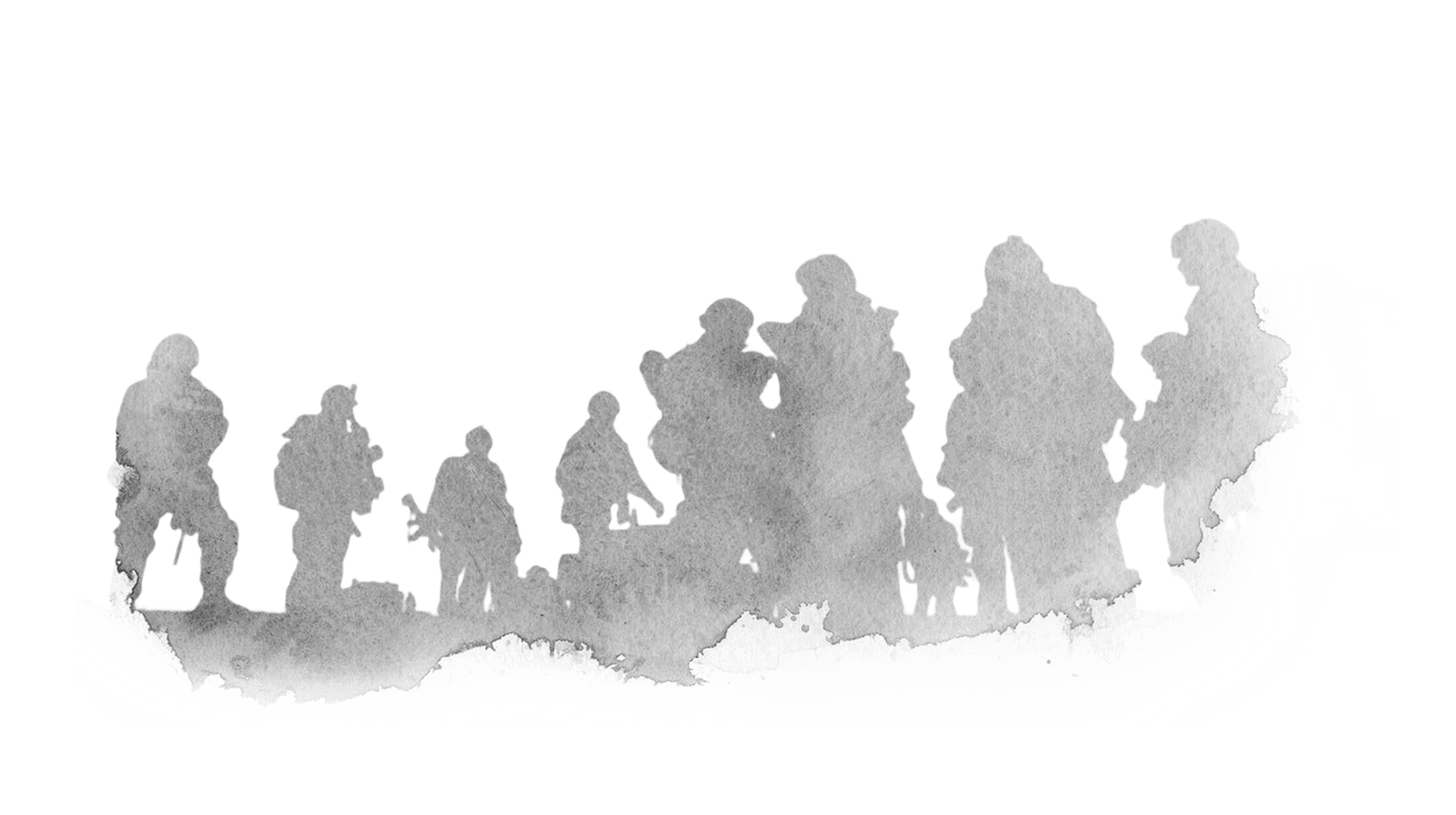 